Rubric: Fire Fly Farm Website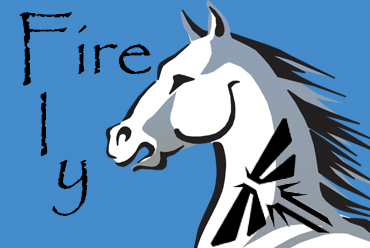 100 PointsAs you put your website together, make sure you created and touched on the following criteria:*Minimum  Four Web pages created and are all linked up to one another (10 pts)*Minimum 5 pictures used (5 pts)*Two logos embedded (5 pts)Home Page (20 pts)
 - Who we are
 - Our horsemanship
 - Description of facilities
Horses (10 pts)
 - Available for sale
 - Available for lease
Boarding (10 pts)
   - Basic board 
   - Training board

Lessons (10 pts)
   - Instructor Bios: Kristy Felkins and Leila Strickland
   - English, Western, Gaited
   - Individual or small groups
Leasing Program (10 pts)
   - Full lease, half lease
   - Independent schooling rides for advance students members of the show team

Training (10 pts)
   - On site training: colt starting, vices, discipline-specific
   - Traveling trainersSummer Camp (10 pts)
  - Description
  - CalendarContact info 								TOTAL____________